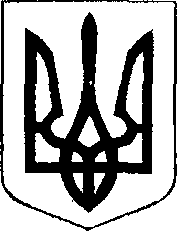                                                У К Р А Ї Н А            Жовківська міська рада  Жовківського району Львівської області	48-а сесія VIІ-го демократичного скликання 				         РІШЕННЯвід                   2020р.             № 	м. ЖовкваПро затвердження проектів землеустрою щодо відведення земельних ділянок для будівництва і обслуговування житлового будинку, господарських будівель і споруд в м. Жовкві.             Розглянувши заяви про затвердження проекту землеустрою щодо відведення земельних ділянок, для будівництва та обслуговування жилого будинку , господарських будівель і споруд, керуючись ст. 12, 39, 40, 118, 121-122 Земельного кодексу України , Законом України «Про землеустрій», п.34 ст. 26 Закону України “Про місцеве самоврядування в Україні”, Жовківська міська  радаВ И Р І Ш И Л А:           1. Затвердити гр. Ткачук Ірині Іванівні проект землеустрою щодо відведення земельної ділянки (кадастровий номер 4622710100:01:013:0044) площею 0,0258 га., для будівництва та обслуговування жилого будинку, господарських будівель і споруд по вул. Дорошенка,6а  в місті Жовкві.          1.1. Надати у власність гр. Ткачук Ірині Іванівні , земельну ділянку (кадастровий номер 4622710100:01:013:0044) площею 0,0258 га., для будівництва та обслуговування жилого будинку, господарських будівель і споруд по вул. Дорошенка,6а  в місті Жовкві.           2. Затвердити гр. Бей Галині Миколаївні проект землеустрою щодо відведення земельної ділянки (кадастровий номер 4622710100:01:018:0071) площею 0,0740 га., для будівництва та обслуговування жилого будинку,  господарських будівель і споруд по вул. Л.Українки,144б в місті Жовкві.          2.1. Надати у власність гр. Бей Галині Миколаївні , земельну ділянку (кадастровий номер 4622710100:01:018:0071) площею 0,0740 га., для будівництва та обслуговування жилого будинку, господарських будівель і споруд по вул. Л.Українки, 144б  в місті Жовкві.              3. Затвердити гр. Білик Володимиру Івановичу проект землеустрою щодо відведення земельної ділянки (кадастровий номер 4622710100:01:010:0282) площею 0,1000 га., для будівництва та обслуговування жилого будинку,  господарських будівель і споруд по вул. Сагайдачного,1 в місті Жовкві.          3.1. Надати у власність гр. Білик Володимиру Івановичу земельну ділянку (кадастровий номер 4622710100:01:010:0282) площею 0,1000 га., для будівництва та обслуговування жилого будинку, господарських будівель і споруд по вул. Сагайдачного, 1 в місті Жовкві.         4. Зареєструвати речове право на земельну ділянку у встановленому законодавством порядку.        5. Контроль за виконанням рішення покласти на комісію з питань регулювання земельних відносин та охорони навколишнього природного середовища.Міський голова								Петро Вихопень